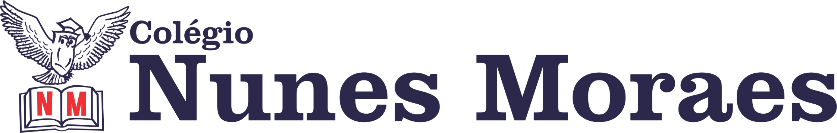 AGENDA DIÁRIA 5º ANO – 02 DE JUNHO 1ª AULA: MATEMÁTICACapítulo 08 – Múltiplos e submúltiplos das unidades de medidaAtividades do dia: 02 de maio de 2021 Passo 1: Continuação do estudo do capítulo 8 a partir da explanação sobre a transformações das unidades de medida na página 95.Passo 2: Atividade de classe: páginas 95 e 96.Passo 3: Atividade de casa: p. 97.Link da vídeoaula: https://youtu.be/1BzRuITh43g Observação: Os alunos da turma remota devem enviar as fotos das atividades para o whatsapp da professora.2ª AULA: CIÊNCIASCapítulo 08 – Imagens do mundoAtividades do dia: 02 de junho de 2021 Passo 1: Continuação do estudo do capítulo 8 a partir da revisão do conteúdo da aula anterior sobre os “Equipamentos de observação.Passo 2: Explanação sobre o texto “De olho no que é bem pequeno” página 59.Passo 3: Atividade de classe: Seção investigue p. 59 a 61– Simulando uma lupa.Link da vídeoaula: https://youtu.be/i6ZADF34nfo Observação: Os alunos da turma remota devem enviar as fotos das atividades para o whatsapp da professora.3ª AULA: HISTÓRIA.Capítulo 08 – Mesopotâmia: o surgimento da civilização entre rios.Objeto do conhecimento: O poder dos reis e seus impérios; Divisão social na Mesopotâmia. Atividades do dia: 02 de junho de 2021.No vídeo a seguir tem a explicação e acompanhamento de toda a aula. Nele, você verá:Passo 01 – Leitura de “A organização da sociedade mesopotâmica” e “A cultura e os saberes mesopotâmicos” na página 46.Passo 02 – Atividade de classe: página 49 (questão 02).Link da vídeoaula: https://youtu.be/b3zvekBk70w Obs: Os alunos do ensino remoto deverão enviar a foto da atividade de classe (página 49) para o WhatsApp da professora.Leitura complementar:Entenda o significado das representações contidas no Estandarte de Ur acessando o link: http://qr.portalsas.com.br/V2t4ª AULA: PORTUGUÊS (REDAÇÃO).Capítulo 08 – Que cheirinho bom!Objeto do conhecimento: Produção de textos (Poema visual).Atividades do dia: 02 de junho de 2021.No vídeo a seguir tem a explicação e acompanhamento de toda a aula. Nele, você verá:Passo 01 – Orientações de Planejando e Escrevendo o texto.Passo 02 – Atividade de classe: nas páginas 64 e 65 (questões 01 e 02). Link da vídeoaula: https://youtu.be/tqfE9pWivvo Obs: Os alunos do ensino remoto deverão enviar a foto da atividade de classe (páginas 64 e 65) de Língua Portuguesa para o WhatsApp da professora.